19.02. – 05.03.2023./tylko do użytku wewnętrznego/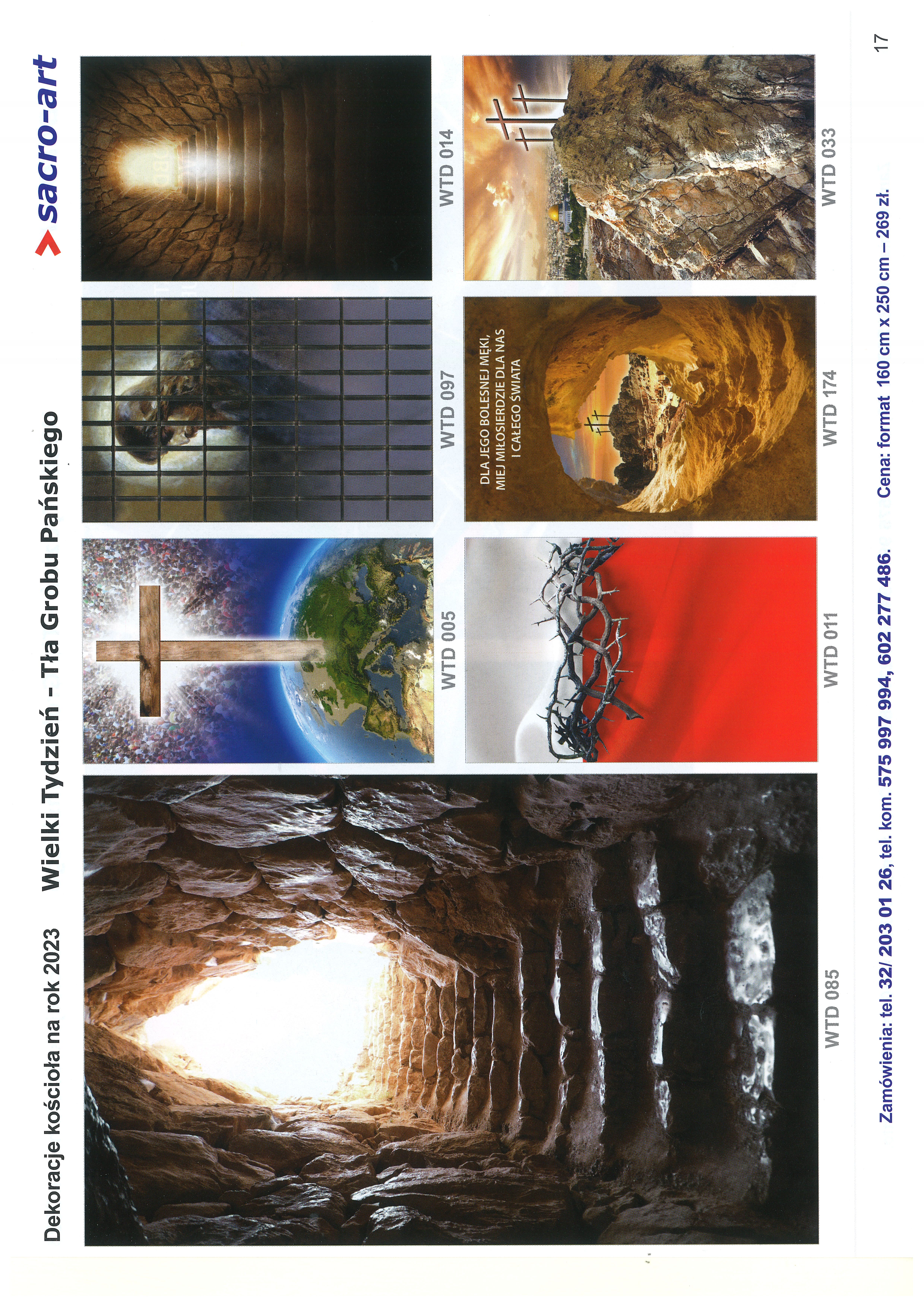 OGŁOSZENIA PARAFIALNE – 19.02. – 05.03.2022.*Serdeczne Bóg zapłać za Wasze modlitwy, prace i ofiary na rzecz
  naszej parafii i naszych kościołów.
                                                            *W niedzielę (26.02.) przedstawiciele Rady Parafialnej będą zbierać 
  ofiary na potrzeby kościoła w Niemysłowicach. Za składane ofiary 
  serdeczne Bóg zapłać.*W piątek, 3 marca odbędzie się Odwiedzanie chorych i starszych 
  parafian: Niemysłowice od. godz. 9.45; Czyżowice od godz. 10.30.
*Spotkania z dziećmi przygotowującymi się do 1 Komunii św.:   Niemysłowice – środa, 1 marca, godz. 17.35 – po Mszy 
   św. /w kościele/   Czyżowice – sobota, 4 marca, godz. 18.00/w kościele/.
*Spotkanie z kandydatami do Sakr. Bierzmowania
  (VI, VII i VIII kl. szk podst.): 
  Niemysłowice – piątek, 3 marca, godz. 18.00 
  /Msza św., Droga Krzyżowa i spotkanie w kościele/. 
  Czyżowice, sobota, 4 marca, godz. 17.45 (po Mszy św.)*W niedzielę, 5 marca, na prośbę Episkopatu Polski, odbędzie się 
   przy drzwiach kościoła, jak co roku w tym czasie, zbiórka ofiar 
   na rzecz Misyjnego Dzieła Pomocy – Ad Gentes. 
   Słowa „Ad Gentes” to nazwa Dekretu Soboru Watykańskiego II 
   o działalności misyjnej Kościoła (z 18 Listopada 1965 r.) 
   i w tłumaczeniu na język polski znaczą: „Do Narodów”. Oznacza to, 
   że Kościół jest misyjny i posłany przez Chrystusa do wszystkich narodów. 
   Dzieło to pomaga misjonarkom i misjonarzom z Polski, pracującym 
   w 99 krajach świata. Finansuje projekty edukacyjne, medyczne,  
   charytatywne i ewangelizacyjne na misjach. W ostatnich latach  
   wybudowano w ten sposób kilka przedszkoli i szkół w Afryce, 
   umożliwiając naukę ubogim dzieciom i sierotom. „Ad Gentes” prowadzi  
   świetlice dla dzieci ulicy w Ameryce Łacińskiej i Azji. Pomaga ofiarom 
   konfliktów zbrojnych, chorym na AIDS, gruźlicę, malarię i trąd. 
   Przekazuje misjonarzom środki na walkę z głodem i niedożywieniem. 
   Wspiera matki samotnie wychowujące dzieci, opuszczonych, 
   niepełnosprawnych i starszych. Za składane ofiary na rzecz Misyjnego 
   Dzieła Pomocy – Ad Gentes, serdeczne Bóg zapłać.
 PARAFIA ŚW. ANNY W NIEMYSŁOWICACH     
 /FILIA W CZYŻOWICACH PW. NAJŚWIĘTSZEGO SERCA PANA JEZUSA/
e-mail: parafianiemyslowice@op.pl; www.niemyslowice.infotel.: 601-861-252PORZĄDEK NABOŻEŃSTW  19.02. – 05.03.2023.  PORZĄDEK NABOŻEŃSTW  19.02. – 05.03.2023.  VII NIEDZIELA ZWYKŁA, 19 lutegoVII NIEDZIELA ZWYKŁA, 19 lutego7.30Za + Tadeusza Świdzińskiego oraz ++ z rodzin Świdzińskich, Koprowskich i Leszczyńskich.9.30W Czyżowicach: Za ++ rodziców Pawła i Leonię Licznar oraz + siostrę Helenę Herbowską.
Za + męża Stanisława Kozar w 1. r. śm.11.00 Za + Oswalda Rychlikowskiego w r. śm. oraz + Mariana Rychlikowskiego.                               Poniedziałek, 20 lutego  Adoracja Najśw. SakramentuPoniedziałek, 20 lutego  Adoracja Najśw. Sakramentu17.00Za + Zofię Zajączkowską.Wtorek, 21 lutego           Adoracja Najśw. Sakramentu        Wtorek, 21 lutego           Adoracja Najśw. Sakramentu        9.00Za Parafian.OKRES WIELKIEGO POSTUOKRES WIELKIEGO POSTUŚRODA POPIELCOWA, 22 LUTEGOW czasie Mszy św. -  posypanie głów popiołem na znak pokuty.ŚRODA POPIELCOWA, 22 LUTEGOW czasie Mszy św. -  posypanie głów popiołem na znak pokuty.16.30W Czyżowicach: Za + Marię Sztechmiler (ofiarowana przez D.P. „Janus Bartnik”).18.00Za ++ rodziców Wandę i Stanisława Górawskich oraz ++ braci Andrzeja i Mieczysława.Czwartek po Popielcu, 23 lutego                 Czwartek po Popielcu, 23 lutego                 17.00Za + Włodzimierza Bedryj (ofiarowana przez D.P. „Janus Bartnik”).Piątek po Popielcu po Popielcu, 24 lutegoPiątek po Popielcu po Popielcu, 24 lutego16.30W Czyżowicach - Msza św. Szkolna:
Za + Bogumiła Szewczuk (ofiarowana przez D.P. „Janus Bartnik”).
                                                 Po Mszy św. „Droga Krzyżowa”18.00Msza św. Szkolna: Za + Antoniego i Annę Sucheckich, dziadków z obu stron 
i + Bożenę Kmuk.                                                     Po Mszy św. „Droga Krzyżowa”Sobota po Popielcu, 25 lutegoSobota po Popielcu, 25 lutego17.00W Czyżowicach: Za + Annę i Wojciecha Kret.
O zdrowie i bł. Boże dla Natana Licznar z okazji 2. r. urodzin 
oraz o opiekę Bożą nad rodziną.I NIEDZIELA WIELKIEGO POSTU,  26 lutegoI NIEDZIELA WIELKIEGO POSTU,  26 lutego7.30Za + Jana i Anielę Gawor oraz ++ z rodziny.9.15W Czyżowicach:
O bł. Boże dla Anny Jaworek z okazji 30. r. urodzin.
O zdrowie i bł. Boże w rodzinie Furman oraz o opiekę Bożą 
nad dziećmi i wnukami.
                                                                    Po Mszy św. „Gorzkie Żale”(W czasie Wielkiego Postu Msze św. w Czyżowicach, w niedzielę, odbywają się 
o godz. 9.15, ze względu na odprawiane po nich Gorzkie Żale).                                                 11.00       Za + Pawła Wolak w 1. r. śm.                                                                    Po Mszy św. „Gorzkie Żale”Poniedziałek, 27 lutegoPoniedziałek, 27 lutego17.00Za + Janinę Winiarską.Wtorek, 28 lutegoWtorek, 28 lutego9.00Za Parafian.Środa, 1 marcaŚroda, 1 marca17.00Za + Janinę Winiarską.1 Czwartek, 2 marca1 Czwartek, 2 marca17.00O zdrowie i bł. Boże dla Kazimierza Lisowskiego.1 Piątek, 3 marca1 Piątek, 3 marca16.30W Czyżowicach - Msza św. Szkolna:
O bł. Boże dla Konrada Kozar z okazji 18. r. urodzin.                                                             Po Mszy św. „Droga Krzyżowa”18.00Msza św. Szkolna:Za + Weronikę Kiernicką w r. śm., Stanisława i Pawła Mazurak oraz Marię, Daniela i Kazimierza Kuliszczak.                                                     Po Mszy św. „Droga Krzyżowa”1 Sobota, 4 marcaŚwięto św. Kazimierza królewicza1 Sobota, 4 marcaŚwięto św. Kazimierza królewicza17.00W Czyżowicach: Za + ojca Krzysztofa Antoniak w 10. r. śm.II NIEDZIELA WIELKIEGO POSTU, 5 marca/kolekta na potrzeby diecezji i Seminarium Duchownego/II NIEDZIELA WIELKIEGO POSTU, 5 marca/kolekta na potrzeby diecezji i Seminarium Duchownego/7.30Za + Cecylię Grzegocką w 1. r. śm. oraz + męża Józefa.9.15W Czyżowicach: Za ++ rodziców Marię i Władysława Sztechmiler 
oraz ++ dziadków.Wymiana Tajemnic Różańcowych                   Po Mszy św. „Gorzkie Żale”(W czasie Wielkiego Postu Msze św. w Czyżowicach, w niedzielę, odbywają się 
o godz. 9.15, ze względu na odprawiane po nich Gorzkie Żale).                                                 11.00Za + Michała Marszałek w 2. r. śm. oraz ++ z rodziny Marszałek, Kroczak i Lech.Wymiana Tajemnic Różańcowych                   Po Mszy św. „Gorzkie Żale”